      CITY OF MARINE CITY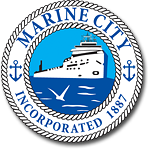                   City Commission         Marine City City Hall, 260 South Parker Street Budget Workshop: Wednesday, April 19, 2023; 6:00 PM________________________________________________________________________________1.	CALL TO ORDER2.	PLEDGE OF ALLEGIANCE3.	ROLL CALL:  Mayor Jennifer Vandenbossche; Commissioners Jacob Bryson, Elizabeth Hendrick, Michael Hilferink, William Klaassen, Brian Ross, Rita Roehrig; Interim City Manager Jim Heaslip4.	PUBLIC COMMENT  Anyone in attendance is welcome to address the City Commission. Please state name and limit comments to five (5) minutes. This is a time for you to raise issues. The Commission will not respond, but issues will be followed up on as necessary.5.	APPROVE AGENDA   6.	UNFINISHED BUSINESS	A.	2023-2024 Budget7.	NEW BUSINESS8.	ADJOURNMENT   